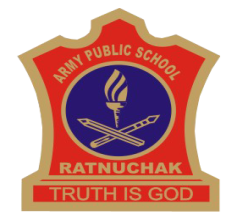 ARMY PUBLIC SCHOOL RATNUCHAKSYLLABUS FOR HALF YEARLY EXAMINATIONSESSION 2020-21CLASS VIENGLISHReading- comprehension- unseen passage/poemWriting- picture description, message, notice, diary writing.Grammar-sentences , rearrangement of sentences , noun, synonym & antonym, articles(a,an,the), adjectives, pronouns.Literature- (prose) :Who did patrick’s homework?  , How the dog found himself a new master ,Taro’s reward , An indian-american woman in space: Kalpana chawla   , A different kind of schoolPoetry:  a house, a home  ,  the kite  , the quarrel ,beauty,   where do all the teachers go?Supplementary reader: A tale of two birds , The friendly mongoose, The shepherd’s treasure, The old-clock shop, Tansen.HINDIवसंतभाग-१(१.वह चिड़िया जो २.बचपन ३.नादान दोस्त ४. चाँद से थोड़ी से गप्पे ५.अक्षरों का महत्त्व ६.पार नज़र के साथी ७.हाथ बढ़ाना ८.ऐसे-ऐसे)|बाल राम कथा-१.अवधपुरी में राम,६. दंडक वन में दस वर्ष तक (१-६ पाठ तक)व्याकरण- भाषा , लिपि ,व्याकरण ,संज्ञा , लिंग-वचन परिवर्तन ,उपसर्ग-प्रत्यय,सर्वनाम ,विशेषण ,पर्यायवाची शब्द १-२० तक , विलोम शब्द १-२० तक ,अनेक शब्दों के लिए एक शब्द १-२० तक |MATHSENGLISHReading- comprehension- unseen passage/poem                                                                                                                                                                                                                                                                                                                                                                                                                                                                                                                                                                                                                                                                                                                                                                                                                                                                                                                                                                                                                                                                                                                                                                                                                                                                                                                                                                                                                                                                                                                                                                                                                                                                                                                                                                                                                                                                                                                                                                                                                                                                                                                                                                                                                                                                                                                                                                                                                                                                                                                                           Writing-formal letter , poster & slogan, notice, diary entry, biographical sketch.Grammar-sentences, noun, if clause(type 1), synonyms& antonyms, articles(a,an,the), present tense, question tags, idiom & proverbs.Literature-(prose):  Three questions, A gift of chappals, gopal and the hilsa fish , The ashes that made trees bloom , Quality Poetry: The squirrel, The rebel , The shed , chivvy, treesSupplementary reader :The tiny teacher,  Bringing up kari, The desert, The cop and the anthem, Golu grows a nose.   HINDIवसंत भाग -२ हम पंछी उन्मुक्त गगन के ,२.दादी माँ ,४.कठपुतली ,५.मिठाईवाला,६.रक्त और हमारा शरीर ,७.पापा खो गए,८.शाम-एक किसान ९.चिड़िया की बच्ची,१०.अपूर्व अनुभव |बाल-महाभारत कथाप्रथम पाठ से १५ पाठ तक (चौसर का खेल एवं द्रौपदी की व्यथा तक )व्याकरण-भाषा , लिपि , बोली ,व्याकरण ,संज्ञा ,विशेषण ,मुहावरे १-१० तक , समानार्थक शब्द -११-३० तक ,विलोम शब्द ११-३० तक ,लिंग परिवर्तन ,वचन परिवर्तन ,कारक |MATHSChapter 1:  Integers, Chapter 2:  Fractions and decimals, Chapter 3:  Data handling, Chapter 4:  Simple equations, Chapter 5:  Lines and angles, Chapter 6:  The triangle and its properties, Chapter 7:  Congruency of triangles, Chapter 8:  Comparing quantitiesSCIENCEChapter 1: Nutrition in plants, Chapter 2: Nutrition in animals, Chapter 3: Fibre to fabric, Chapter 4: Heat Chapter 5: Acids, bases and salts, Chapter 6: Physical and chemical changes, Chapter 9 :SoilSOCIALSCIENCEHISTORYChapter 2- New kings and Kingdoms, Chapter 3- The Delhi Sultans, Chapter4- The Mughal Empire, Chapter5-  Rulers and BuildingsGeographyChapter 1- Environment, Chapter 2- Inside our earth, Chapter3- Our Changing Earth, Chapter 4- AirCivicsChapter 1- On equality, Chapter 2- Role of the Government in Health, Chapter 3- How the State Government worksSANSKRITरुचिरा भाग-2 प्रथम: पाठ: सुभाषितानि,द्वितीय: पाठ: दुर्बुद्धिः विनश्यति,तृतीय:पाठ: स्वावलंबनम्,
चतुर्थ: पाठ: हास्यबालकविसम्मेलनम् ,पञ्चम: पाठ: पण्डिता रमाबाई ,षष्ठ: पाठ:सदाचारः |ARMY PUBLIC SCHOOL RATNUCHAK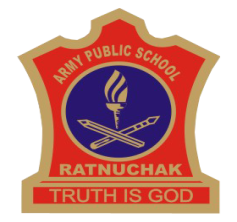 SYLLABUS FOR HALF YEARLY EXAMINATIONSESSION 2020-21CLASS VIIIENGLISHReading comprehension –unseen passage/poemWriting-formal letter, diary entry, notice,dialogue, story writing.Grammar- tenses- (present, past and future ), adjectives, formation of noun(ance&ence), verbs, synonyms & antonyms, active-passive.Literature-(prose) The best Christmas present in the world,  The tsunami ,Glimpses of the past, Bepin choudhary’s lapse of memory, The summit withinPoetry: The ant and the cricket, Geography lesson , Macavity: the mystery cat   , The last bargain , The school boySupplementary reader : How the camel got his hump , Children at work, The selfish giant, The treasure within, Princess September.HINDIवसंत भाग-3१.ध्वनि २.लाख की चूड़ियाँ ३.बस की यात्रा ४. दीवानों की हस्ती५.चिट्ठियों की अनूठी दुनिया ६.भगवान के डाकिए 7.क्या निराश हुआ जाए ८.यह सबसेकठिन समय नहीं ९.कबीर की साखियाँभारत की खोज-१.अहमदनगर का किला २. तलाश , ३.सिन्धु घाटी की सभ्यता ४.युगों कादौर |व्याकरण- भाषा , लिपि ,बोली , व्याकरण ,विशेषण,समास,संधि (स्वर,दीर्घ ,गुणसंधि ) ,मुहावरे ११-३० तक , समानार्थक शब्द -११-३० तक ,विलोम शब्द ११-३० तक ,लिंग परिवर्तन ,वचन परिवर्तन ,कारक , अनेक शब्दों के लिए एक शब्द १-१० तकअनेकार्थी शब्द १-१५ तक  |MATHSChapter 1:  Rational numbers, Chapter 2:  Linear equations  in one variable, Chapter 3:  Understanding quadrilaterals, Chapter 4:  Practical geometry,  Chapter 5:  Data handling, Chapter 6:  Squares and square roots, Chapter 7:  Cubes and cube roots, Chapter 8:  Comparing quantitiesSCIENCEChapter 1 :Crop production and management, Chapter 2: Microorganisms- Friend and foe, Chapter 3: Synthetic fibres and plastics, Chapter 4 :Materials: metals and non metals, Chapter 5: Coal and petroleum, Chapter 6: Combustion and flame, Chapter 8 Cell structure and functionSOCIALSCIENCEHISTORYChapter 1- How, When and Where, Chapter 2- From Trade to Territory The Company Establishes Power, Chapter 3- Ruling the countryside, Chapter5 – When People Rebel 1857 and AfterGeographyChapter 1- Resources, Chapter 2- Land, Soil , Water, Natural vegetation and Wildlife Resources, Chapter 4- AgricultureCivicsChapter  1– The Indian Constitution , Chapter 2- Understanding Secularism, Chapter 3- Why Do We Need a ParliamentSANSKRITरुचिरा भाग-3प्रथम: पाठ: सुभाषितानि,द्वितीय: पाठ: बिलस्यन वाणी न कदापि मेश्रुता,तृतीय: पाठ: डिजीभरतम्,चतुर्थ: पाठ: सदैव पुरतो निधेहि चरणम्,पञ्चम: पाठ:कण्टकेनैव कण्टकम्,षष्ठ: पाठ: गृहं शून्यं सुतां विना | ARMY PUBLIC SCHOOL RATNUCHAK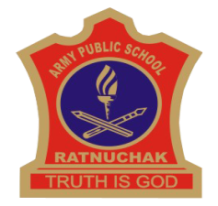 SYLLABUS FOR HALF YEARLY EXAMINATIONSESSION 2020-21CLASS IXENGLISH Reading comprehension –unseen passagesWriting-diary- entry, descriptive paragraph on a  person, story writingGrammar-modals, subject - verb concord, reported speechLiterature-prose :  The fun they had , The sound of music,  The little girl , A truly beautiful mind ,My childhoodPoetry:The road not taken ,The wind , Rain on the roof , A legend of the northland , No men are foreignSupplementary reader- The lost child,the adventures of toto, In the kingdom of fools, The happy princeHINDIस्पर्श भाग -१गद्य खंड-१.धुल ,२.दुःख का अधिकार ,३.एवरेस्ट-मेरी शिखर यात्रा४.तुम कब जाओगे,अतिथि |पद्य खंड -१.रैदास-पद २.रहीम-दोहे ३.आदमी नाम ४.एक फूल की चाह |संचयन भाग-१-१.गिल्लू (महादेवी वर्मा ) २.स्मृति (श्रीराम शर्मा) |व्याकरण-वर्ण-विच्छेद,अनुस्वार और अनुनासिक , नुक्ता , उपसर्ग-प्रत्यय ,संधि ,विराम-चिहन | MATHSChapter 1:  Number system, Chapter 2:  Polynomials, Chapter 3:  Coordinate geometry, Chapter 4:  Linear equation in two variables, Chapter 6:  Lines and angles, Chapter 7:  Concurrent triangles,    Chapter 12: herons formulaSCIENCEChemistry: 1.Matter in our surroundings 2.  Is matter around us pureBiology: 1. Cell- A fundamental unit of life 2. Tissue  3.  Why do we fall illPhysics: 1.Motion  2. Force and laws of motionSOCIAL SCIENCEHISTORYCH-1  The  French Revolution, CH-2  Socialism in Europe and the Russian RevolutionGEOGRAPHYCh-1 India size and location,CH-2 Physical Features of IndiaDEMOCRATIC POLITICS IICh-1  What is Democracy? Why Democracy?, CH-2 Constitutional DesignECONOMICSCH-1 The Story of Village Palampur, CH-2 People as Resource| ARMY PUBLIC SCHOOL RATNUCHAKSYLLABUS FOR HALF YEARLY EXAMINATIONSESSION 2020-21CLASS XENGLISHReading comprehension –unseen passagesWriting-Analytical paragraph, letter-writingon given situationGrammar-modals, subject-verbconcord,,reported speechLiterature- (prose ) A letter to god , Long walk to freedom , Two stories about flying part 1 & 2 , From the diary of anne frank , The hundred dresses part 1 & 2 Poetry: Dust of snow ,Fire and ice ,  A tiger in the zoo , The ball poem ,animals , AmandaSupplementary reader-Triumph of surgery, The thief’s story, Footprints without feet, Making of scientistHINDIस्पर्श भाग -२काव्य खंड -१.कबीर की साखियाँ २. मीरा के पद ४.मनुष्यता ५.पर्वतप्रदेश में पावस
गद्य खंड -१.बड़े भाई साहब २.तताँरा-वामीरो कथा ३.अब कहाँ दूसरों के दुःख सेदुखी होने वाले |संचयन भाग-२-१.हरिहर काका २. सपनों के से दिन |व्याकरण-मुहावरे,समास,पद बंध ,रचना के आधार पर वाक्य भेद ,अनुच्छेद लेखन ,औपचारिक पत्र ,सूचना लेखन ,लघु कथा लेखन ,विज्ञापन लेखन एवं अपठित गद्यांश |MATH    Chapter 1:  Real numbers,    Chapter 2:  Polynomials, Chapter 3:  Pair of linear  equations in two variables,  Chapter 4:  Quadratic equations, Chapter 5:  Arithmetic progressions, Chapter 6:  Triangles, Chapter 7:  Coordinate geometrySCIENCEChemistry: 1. Chemical reactions and equations 2. Acids, bases and salts 3.  Metals and non metalsBiology:  1. Life processes 2. Our Environment 3. Management of Natural resourcesPhysics: Electricity 2. Magnetic effects of currentSOCIAL SCIENCEHISTORYCH-1  The  Rise Of Nationalism in Europe, CH-2  Nationalism  in IndiaGEOGRAPHYCh-1 Resources And Development, CH-4 AgricultureDEMOCRATIC POLITICS IICh-1  Power Sharing, CH-2 FederalismECONOMICSCH-1 Development, CH-2 Sectors of the Indian EconomyChapter 1:  Knowing our  numbers , Chapter 2:  Whole numbers, Chapter 3:  Playing with numbers, Chapter 4:  Basic geometrical ideas, Chapter 5:  Understanding elementary shapes, Chapter 6:  Integers, Chapter 7:  FractionsSCIENCEChapter 1:- Food where does it come from, Chapter 2:- Components of food, Chapter 3 :-Fibre to fabric,Chapter 4:-Sorting materials into groups, Chapter 5:- Separation of substances, Chapter 6:- Changes around us.SOCIALSCIENCEHISTORYChapter 1-What, Where, How and When?, Chapter 3- In The Earliest Cities., Chapter4- What Books and Burials Tells Us., Chapter5-  Kingdom, Kings and an Early Republic.GeographyChapter 1- The Earth in the Solar System., Chapter 2- Globe - Latitudes and Longitudes., Chapter3- Motions of the Earth, Chapter 4- MapsCivicsChapter 2- Diversity and Discrimination., Chapter 3- What is Government?SANSKRITरुचिरा भाग-१प्रथमःपाठ: शब्दपरिचयः I (अकारान्तपुंलिङ्गः) द्वितीयः पाठःशब्दपरिचयः II (आकारान्तः स्त्रीलिङ्गः)तृतीय पाठ: शब्दपरिचयः III (अकारान्तःनपुंसकलिङ्गः )चतुर्थ: पाठ: विद्यालय:,पञ्चम: पाठ:वृक्षाः, षष्ठ: पाठ:समुद्रतट:|                                ARMY PUBLIC SCHOOL RATNUCHAKSYLLABUS FOR HALF YEARLY EXAMINATIONSESSION 2020-21CLASS VII